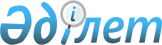 Об определении черты бедности на 3 квартал 2014 года
					
			Утративший силу
			
			
		
					Приказ Министра труда и социальной защиты населения Республики Казахстан от 17 июня 2014 года № 267-Ө. Зарегистрирован в Министерстве юстиции Республики Казахстан 26 июня 2014 года № 9539. Утратил силу приказом Министра здравоохранения и социального развития Республики Казахстан от 11 сентября 2014 года № 73      Сноска. Утратил силу приказом Министра здравоохранения и социального развития РК от 11.09.2014 № 73 (вводится в действие со дня его первого официального опубликования).      Примечание РЦПИ!

      Порядок введения в действие приказа см. п.5

      В целях установления критерия оказания социальной помощи малообеспеченным гражданам Республики Казахстан для определения размера адресной социальной помощи в соответствии с пунктом 4 Правил определения черты бедности, утвержденных постановлением Правительства Республики Казахстан от 8 апреля 2000 года № 537, ПРИКАЗЫВАЮ:



      1. Определить черту бедности на 3 квартал 2014 года по Республике Казахстан в размере 40 процентов от прожиточного минимума, рассчитанного за истекший квартал Агентством Республики Казахстан по статистике. 



      2. Признать утратившим силу приказ Министра труда и социальной защиты населения Республики Казахстан от 18 марта 2014 года № 103-Ө «Об определении черты бедности на 2 квартал 2014 года» (зарегистрированный в Реестре государственной регистрации нормативных правовых актов за № 9283 и опубликованный 5 апреля 2014 года № 66 (27687) в газете «Казахстанская правда»; 5 апреля 2014 года № 66 (28290) в газете «Егемен Қазақстан». 



      3. Департаменту социальной помощи обеспечить: 

      1) государственную регистрацию настоящего приказа в Министерстве юстиции Республики Казахстан; 

      2) в течение десяти календарных дней после государственной регистрации настоящего приказа в Министерстве юстиции Республики Казахстан направление на официальное опубликование в средствах массовой информации и информационно-правовой системе «Әділет»; 

      3) доведение настоящего приказа до областных, гг. Астана и Алматы управлений координации занятости и социальных программ. 



      4. Контроль за исполнением настоящего приказа возложить на Вице-министра труда и социальной защиты населения Республики Казахстан Жакупову С.К. 



      5. Настоящий приказ вводится в действие со дня его первого официального опубликования и распространяется на отношения, возникшие с 1 июля 2014 года.       Министр                                    Т. Дуйсенова
					© 2012. РГП на ПХВ «Институт законодательства и правовой информации Республики Казахстан» Министерства юстиции Республики Казахстан
				